Contact InformationAvailabilityDuring which hours are you available for volunteer assignments? Check all that’s applicable.NOTE: The shelter is staffed 8:30-6pm daily. The shelter is CLOSED to all but PAID STAFF from 12-1 DAILY. NO VOLUNTEERS are permitted from 12-1. Other time periods for volunteering may be available. There is a daily 2 hour minimum commitment.We have a minimum commitment of 25 hours within a 4 month period (or WSU long semester). WCHS staff will not sign off on any volunteer hours until 25 hours has been completed.For court appointed/other community service hours, the above commitments still apply. You must be 18 years or older to complete court ordered community service.Community Service: Hours needed__________		       Reason for hours needed_______________________________________________InterestsTell us in which areas you are interested in volunteeringSpecial Skills or QualificationsSummarize special skills and qualifications you have acquired from employment, previous volunteer work, or through other activities, including hobbies or sports.Previous Volunteer ExperienceSummarize your previous volunteer experience.Person to Notify in Case of EmergencyAgreement and SignatureBy submitting this application, I confirm that the information provided on this form is accurate to the best of my knowledge. I understand the commitment involved and acknowledge that my (and/or my child’s) services are offered at my own risk. Should I (or my child) not adhere to these policies and/or staff directions, I acknowledge that I (and/or my child) may be asked to give up my position as a volunteer. (Parents/legal guardians will be made aware of the actions and behavior of their children who volunteer at WCHS.)Our PolicyIt is the policy of this organization to provide equal opportunities without regard to race, color, religion, national origin, gender, sexual preference, age, or disability.Thank you for completing this application form and for your interest in volunteering with us. Once your application is approved, you will be contacted by staff to arrange training. Training shifts are held every Sunday from 9-11am, 1-3pm, or 3:30-5:30pm.Other arrangements for training may be made at the discretion of the staff. At training, you will receive and read the WCHS Volunteer Service Agreement and the WCHS Volunteer Release Form. The first time you volunteer, you will be required to read the WCHS Volunteer Manual. These documents are also available online at whitmanpets.org/volunteer.WCHS use onlyApplication approved/deniedWCHS Signature/Date__________________________________________________Date of orientation completed____________________________ Staff initial _______WCHS Volunteer Application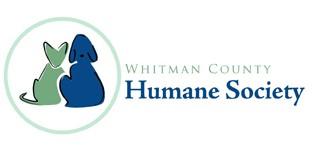 NameStreet AddressCity ST ZIP CodeHome PhoneCell PhoneE-Mail AddressWeekday mornings (8:30-11:00am)Weekend mornings (8:30-11:00am)Weekday afternoons (1:00-3:30pm)Weekend afternoons (1:00-3:30pm)Weekday evenings (3:30-5:30pm)Weekend evenings (3:30-5:30pm)Administration Events (Mutt Strutt, Fur Ball, etc.)Fundraising (Food drives, etc.)Transport (Shelter Transfers, Taking animals to the vet, etc.)Animal Care & CleaningDog Walking___ FosteringVolunteer coordination/mentoringNameStreet AddressCity ST ZIP CodeHome PhoneCell PhoneE-Mail AddressName (printed)SignatureDate